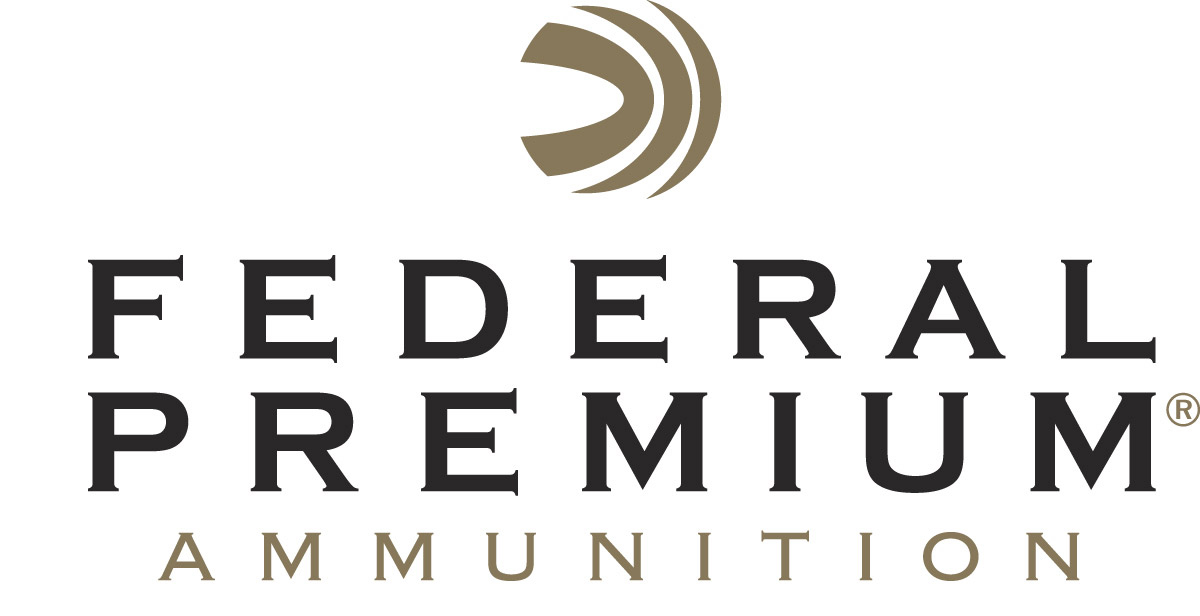 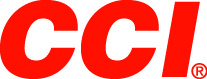 													 Contact: JJ ReichCommunications ManagerFirearms and Ammunition	(763) 323-3862FOR IMMEDIATE RELEASE 		 		 E-mail: pressroom@vistaoutdoor.comFederal Premium and CCI Announced as Official Shooting Sports
Partner of the Boy Scouts of AmericaFederal Premium and CCI Ammunition Support Scouting and Youth Shooting Sports ProgramsANOKA, Minnesota – July 24, 2017 – Federal Premium and CCI are now the Official Shooting Sports Partners of the Boy Scouts of America. The shotshell and rimfire ammunition partnership supports 1,620 Scout Camps that offer shooting sports across the country. The brands are also the exclusive ammunition sponsors at the Summit Bechtel Family National Scout Reserve, home of the Boy Scouts National Jamboree and high adventure courses. “Federal Premium and CCI is proud to be a strong supporter of youth shooting sports and the Boy Scouts of America,” said Rick Stoeckel, Global Product Director for Federal Premium shotshell and CCI rimfire products. “It is our duty and pleasure to introduce and educate youth to the shooting sports. Whether hunting or target shooting, the experiences and values build character and abilities that can last a lifetime. We are proud to be introducing youth to the shooting sports and building the next generation of participants.”The Summit Bechtel Reserve is the permanent home of the 2017 Boy Scouts National Jamboree, which runs July 19 to 28 this year. The event attracts 40,000 Scouts and instructors from across the country. The 10,600-acre property is also home to Barrels Shooting Range, presented by Federal Premium and CCI Ammunition, which has 233 individual Shooting Stations across the facility. Federal and CCI ammunition fueled the shooting-sports action at the 2017 Jamboree.For more than 100 years, Boy Scouts of America has helped build future leaders by combining educational activities and lifelong values with fun. Throughout the BSA, all program divisions use responsible outdoor activities to promote character development and values-based leadership. Shooting sports, such as archery, have the ability to attract and retain youth. More than 2 million shooting sports and archery merit badges are earned by Scouts, with millions of rounds of ammunition shot annually by various Scout local, regional and national activities. For more information on the Summit Bechtel Reserve, the Boy Scouts of America, and “The Marksman” summer adventure courses, visit www.summitbsa.orgFederal Premium and CCI are brands of Vista Outdoor Inc., an outdoor sports and recreation company. For more information on Federal Premium, go to www.federalpremium.com and www.cci-ammunition.com.About Vista OutdoorVista Outdoor is a leading global designer, manufacturer and marketer of consumer products in the growing outdoor sports and recreation markets. The company operates in two segments, Shooting Sports and Outdoor Products, and has a portfolio of well-recognized brands that provides consumers with a wide range of performance-driven, high-quality and innovative products for individual outdoor recreational pursuits. Vista Outdoor products are sold at leading retailers and distributors across North America and worldwide. Vista Outdoor is headquartered in Utah and has manufacturing operations and facilities in 13 U.S. States, Canada, Mexico and Puerto Rico along with international customer service, sales and sourcing operations in Asia, Australia, Canada, and Europe. For news and information, visit www.vistaoutdoor.com or follow us on Twitter @VistaOutdoorInc and Facebook at www.facebook.com/vistaoutdoor.###